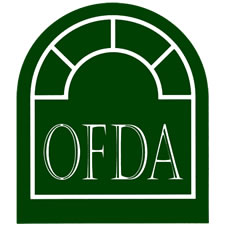   District 13 Fall MeetingDate:		Thursday, September 15th, 2022Place:		Ale House – 1819 (Upstairs)		149 W. Main Street		Lancaster, OH 43130Time:		4:00 p.m. – 6:00 p.m. FDLIC – 2 CEU’s		6:00 p.m. – 6:30 p.m. Buffet Dinner6:30 p.m. – 8:30 p.m. OFDA Presentation – 2 CEU’sCost:		$40.00 per person. Dinner included. Cash Bar Available.		Please make check payable to OFDA District 13.RSVP:	To Tom Theller by Monday, September 5, 2022. By email at tubatheller@gmail.com. Or by regular mail to:	Tom Theller	c/o Taylor-Theller Funeral Home	111 W. Main St. – P.O. Box 176	Amanda, OH 43102RegistrationLicensee Name (Main Contact): ____________________________________Funeral Home Name: _____________________________________________Number Attending: _______